Export Control Joint Unit Symposium, London 4th October 2022Venue: Leonardo Royal Hotel, London Tower BridgeAgendaTea, Coffee and Reception							08:30Part one – plenary session – Trinity Suite							Welcome and introduction						0915	Trading in a changing world						0920Keynote speaker - Shainila Pradhan, Director ECJUFollowed by talks from ECJU’s MoD, FCDO, Policy and Transformation teamsQuestions from Part One talks 						1035
Industry Panel	 							1045Advice on how ECJU and its industry partners can help in a time of change	Comprising of industry experts from TechUK, Make UK, ADS Group and the IOE&ITA selection of questions asked on your Application Forms (Section E).Intro to Workshops							1110Tea and Coffee 	- Exporter Village – Basement 2					1115Part two – workshopsThere will be a choice of one-hour workshops, run three times.  See below for topics.Please indicate your choice of three workshops on your application form. (Section D)First Workshop session								11:45		Lunch and networking – Exporter Village – Basement 2				12:45		Second workshop								13:45Tea and Coffee – Basement 2 and Floor 1					14:45Third workshop									15:10Plenary wash-up – future working -Trinity Suite					16:20Day ends 									16:30			Workshop topics.Please select 4 options and rank them in order of preference (3 preferred and a reserve).  The Strategic Export Licensing Criteria and the application assessment process. Led by ECJU’s FCDO team - Bartholomew Suite, Floor 1Protecting classified information and material: MOD Form 680s (with an exercise), exhibition clearances and Private Venture security gradingLed by ECJU’s MOD team - Prescot Suite, Floor 1
Understanding unnecessary delays to licence applications and how to get them right first time. Led by ECJU’s Licensing Unit. - Harpley Suite, Floor 1HMRC Workshop: Why Goods are Intercepted by Customs, Enforcement Action, and Outcomes. Led by HM Revenue & Customs - Sidney Suite, Floor 1Compliance Unit Workshop:  Working with Open Export Licences Led by the ECJU’s Compliance Unit - Beaumont Suite, Floor 1
Update on the modernising of ECJU’s services and the future system for processing licences - including the LITE project.Led by the Transformation and LITE project teams. - Trinity Suite, Basement 2
ITAR Beginners WorkshopBrinley Salzman – EGADD - Ludgate Suite, Basement 2ITAR Intermediate WorkshopGeorge Grammas - Partner at Squire Patton Boggs - America Suite, Basement 2If you have any questions, please contact Denise.Carter@trade.gov.uk. 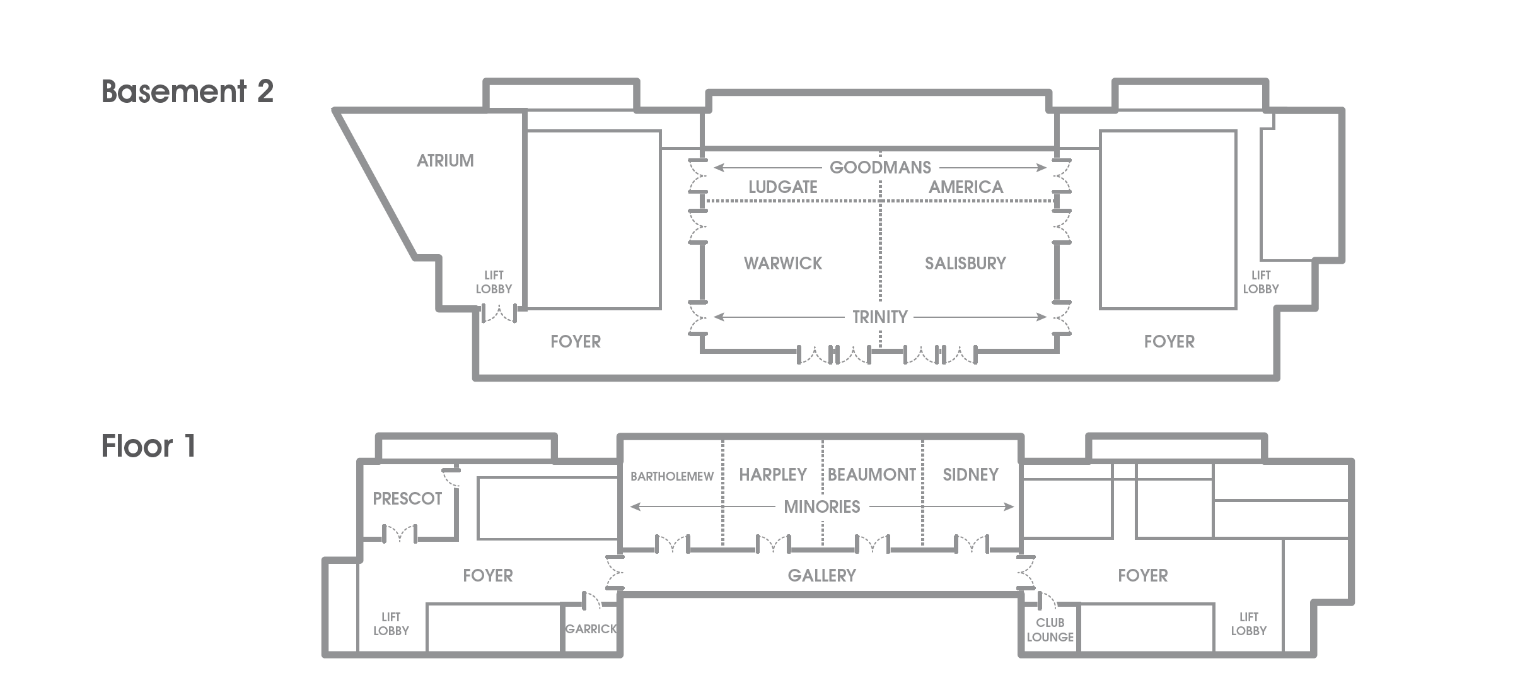 